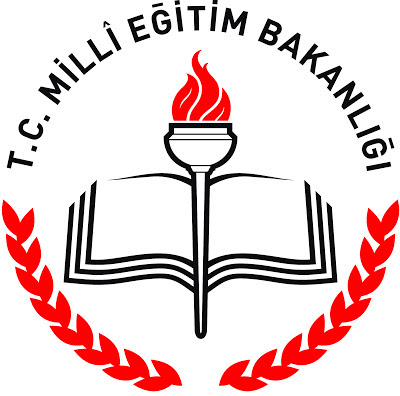 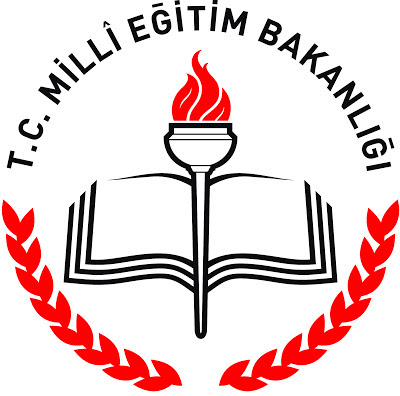 SORULAR1)   34 + 92  işleminin sonucunu bulunuz.2)   53 – 4 x 12 : ( 2 + 4 )  işleminin sonucunu bulunuz.3)                  9 . ( A – 5 ) = 9 . 12  –  B . 5 eşitliğinde A ve B harfleri yerine yazılması gereken sayıları bulunuz.4) Bir sinema salonundaki 70 kişiden 15’i öğrencidir. Öğrenci bilet ücreti 20 TL, tam bilet ücreti 40 TL’dir. Buna göre sinema salonundan elde edilen gelir kaç TL’dir?5) 30 sayısının doğal sayı çarpanlarından çift sayı olanların toplamı kaçtır?6)   361A  dört basamaklı doğal sayısı 9 ile kalansız bölünebildiğine göre A yerine hangi rakam yazılmalıdır? 7) Bir mağazada satılan cep telefonunun fiyatı 8A5B TL’dir. Bu cep telefonu, taksit miktarları doğal sayı olacak şekilde 2, 3 ve 5 eşit taksitle alınabilmektedir. Buna göre, A ve B yerine yazılabilecek rakamları bulunuz.8)  İki basamaklı  4  doğal sayısı bir asal sayıdır. Buna göre,  yerine yazılabilecek rakamları bulunuz. 9)   120 sayısının asal çarpanlarının toplamını bulunuz. 10) 72 cm ve 48 cm boylarındaki iki tahta parçası birbirine eşit ve hiç artmayacak şekilde parçalara ayrılacaktır. Parçaların boyu bir doğal sayı olduğuna göre, parçaların uzunluklarının kaçar cm olabileceğini bulunuz. NOT: Her sorunun doğru cevap değeri 10 puan olup, sınav süresi 40 dakikadır.                          Çalışan insanın gözyaşı dökmeye 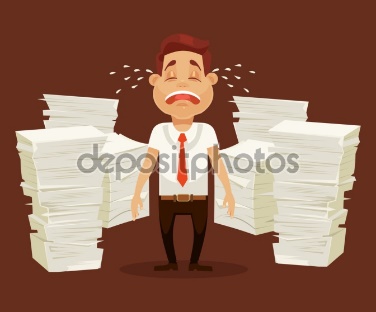                         zamanı yoktur.BAŞARILAR DİLERİZYenişehir Ortaokulu Matematik ZümresiKazanım: M.6.1.1.1. Bir doğal sayının kendisiyle tekrarlı çarpımını üslü ifade olarak yazar ve değerini hesaplar.Kazanım: M.6.1.1.2. İşlem önceliğini dikkate alarak doğal sayılarla dört işlem yapar.Kazanım: M.6.1.1.3. Doğal sayılarda ortak çarpan parantezine alma ve dağılma özelliğini uygulamaya yönelik işlemler yapar.Kazanım: M.6.1.1.4. Doğal sayılarla dört işlem yapmayı gerektiren problemleri çözer ve kurar.Kazanım: M.6.1.2.1. Doğal sayıların çarpanlarını ve katlarını belirler.Kazanım: M.6.1.2.2. 2, 3, 4, 5, 6, 9 ve 10’a kalansız bölünebilme kurallarını açıklar ve kullanır.Kazanım: M.6.1.2.2. 2, 3, 4, 5, 6, 9 ve 10’a kalansız bölünebilme kurallarını açıklar ve kullanır.Kazanım: M.6.1.2.3. Asal sayıları özellikleriyle belirler.Kazanım: M.6.1.2.4. Doğal sayıların asal çarpanlarını belirler.Kazanım: M.6.1.2.5. İki doğal sayının ortak bölenleri ile ortak katlarını belirler, ilgili problemleri çözer.